  苗栗縣五榖國小辦理109年度下半年防災演練成果照片辦理時間:109 9 19 辦理地點:學校辦理人數:257成果照片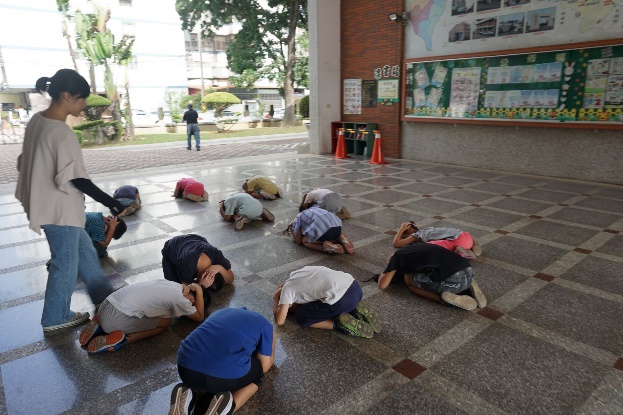 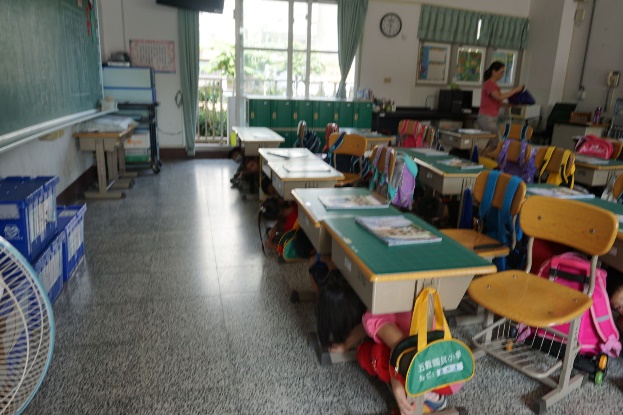 戶外趴掩穩教室趴掩穩不推 不語 不跑 不回頭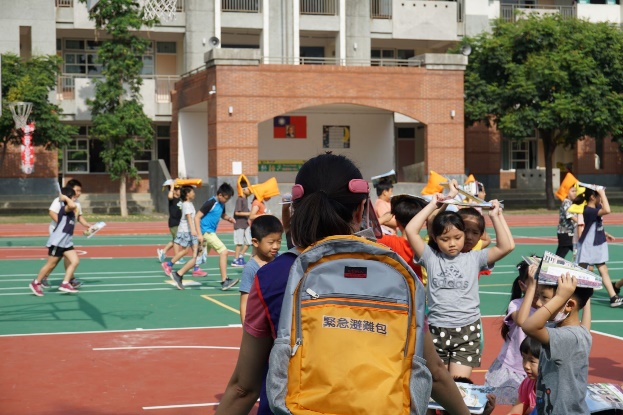 成立防災應變組織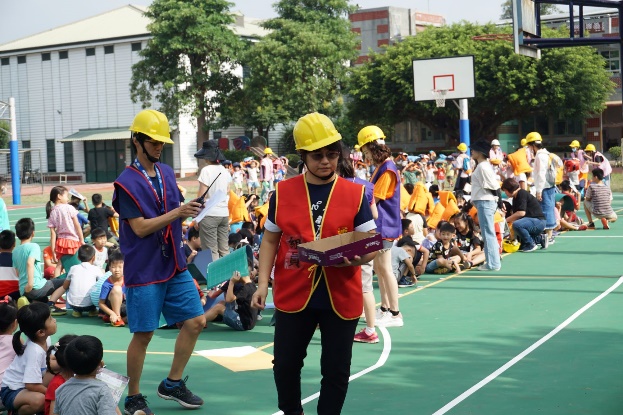 